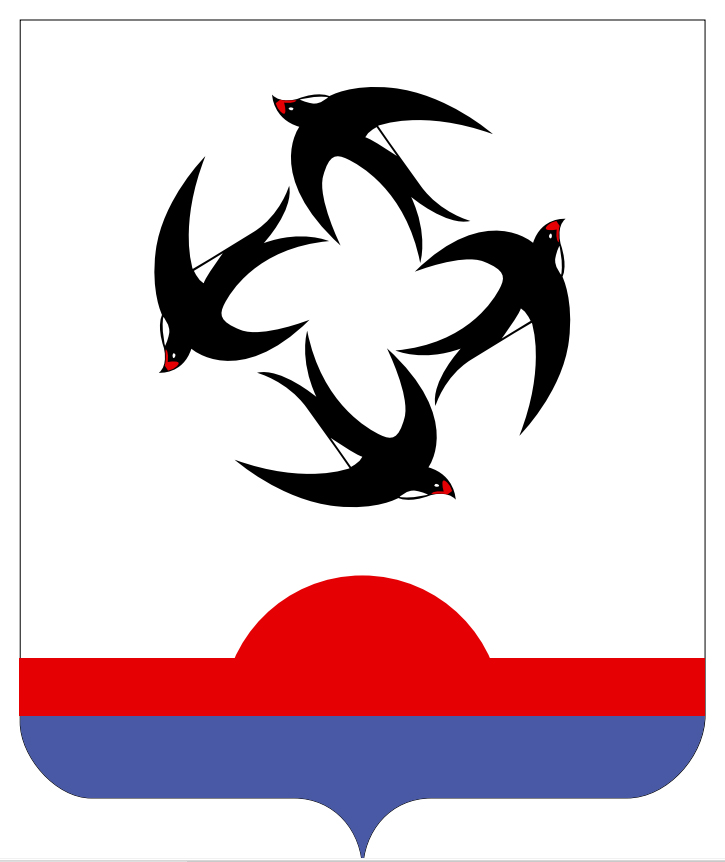 АДМИНИСТРАЦИЯ КИЛЬМЕЗСКОГО РАЙОНАКИРОВСКОЙ ОБЛАСТИ ПОСТАНОВЛЕНИЕ18.10.2018                                                                                                                   № 432пгт КильмезьОб утверждении Порядка осуществления финансового контроля за соблюдением федерального закона от 05.04.2013 N 44-ФЗ "О контрактной системе в сфере закупок, товаров, работ, услуг для обеспечения государственных и муниципальных нужд" финансовым управлением администрации Кильмезского района, уполномоченным на осуществление внутреннего, муниципального финансового контроля в отношении закупок для обеспечения муниципальных нужд Кильмезского района.В целях реализации части 11 статьи 99 Федерального закона от 05.04.2013                                        № 44-ФЗ "О контрактной системе в сфере закупок товаров, работ, услуг                       для обеспечения государственных и муниципальных нужд", администрация Кильмезского района  ПОСТАНОВЛЯЕТ:1. Утвердить Порядок осуществления финансового контроля за соблюдением Федерального закона от 05.04.2013 N 44-ФЗ "О контрактной системе в сфере закупок товаров, работ, услуг для обеспечения государственных и муниципальных нужд" финансовым управлением администрации Кильмезского района, уполномоченным на осуществление внутреннего муниципального финансового контроля в отношении закупок для обеспечения муниципальных нужд Кильмезского района (далее - Порядок), согласно приложению.2. Контроль за выполнением постановления возложить на заместителя главы администрации по финансам, налогам и сборам, начальника финансового управления Благодатских А. П.3. Постановление от 13.02.2017 № 43 «Об утверждении порядка осуществления контроля за соблюдением Федерального закона от 05.04.2013                         N 44-ФЗ "О контрактной системе в сфере закупок, товаров, работ, услуг                           для обеспечения государственных и муниципальных нужд" финансовым управлением администрации Кильмезского района, уполномоченным                                на осуществление внутреннего, муниципального финансового контроля                             в отношении закупок для обеспечения муниципальных нужд Кильмезского района» считать утратившим силу.4. Настоящее постановление вступает в силу с момента его официального опубликования.Глава Кильмезского района    А.В. СтяжкинПОДГОТОВЛЕНО:  Заместитель главы администрацииПа финансам, налогам и сборам,начальник финансового управления 				          А.П. Благодатских                                                                  18.10.2018СОГЛАСОВАНО:     Первый заместитель главы администрации района						                 Т.Н. Чучалина                                                                  18.10.2018Заместитель начальника управления планирования и экономического развития							          И.В. Кашина                                                                  18.10.2018Заместитель главы администрациирайона по жизнеобеспечению,строительству и архитектуре,главный архитектор района 						               С.Г. Сморкалов                                                                  18.10.2018Заместитель главы администрациипо социальным вопросам							       Н.Г. Смирнова                                                                  18.10.2018Начальник районного управления образования   Кильмезского района					     Е.В. Вязникова                                                                  18.10.2018ПРАВОВАЯ ЭКСПЕРТИЗА ПРОВЕДЕНА:Главный специалист, юрисконсульт									          Е.В. Бурова                                                                  18.10.2018ЛИНГВИСТИЧЕСКАЯ ЭКСПЕРТИЗА ПРОВЕДЕНА: Управляющий делами                                                          		       М.Н. Дрягина                                                                  18.10.2018Разослать: Админ-1, УПЭР – 1,                   Райфинуправление- 1                    МЦБ – 1; МБС – 1                   РУО – 1; РЦКиД – 1; поселения-12 экз.